Église St Joseph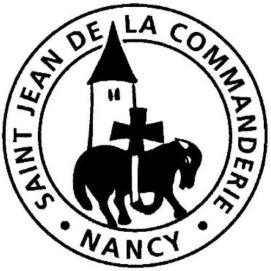 22 décembre 20194ème dimanche de l’Avent  AIl s’appellera Emmanuel,« Dieu avec nous »Voici que la jeune femme est enceinte, elle enfantera un fils et on l’appellera Emmanuel.Voici que le Messie annoncé par Isaïe va venir. Il est le signe envoyé par Dieu pour nous convertir et nous appeler tous à la sainteté comme l’écrit St Paul. Conçu par l’Esprit Saint et né de la Vierge Marie, l’enfant est confié à Joseph par l’Ange du Seigneur qui lui demande de le nommer « Jésus », c’est-à-dire « Le Seigneur sauve ».CHANT D’ENTRÉEBerger de Dieu, réveille-nous  E 260R/	Berger de Dieu, réveille-nous.								 Voici le temps de ta promesse.Nos yeux regardent vers ton jour ; 							visite-nous par ta tendresse.Avec Marie, voici l’aurore.Les temps nouveaux sont accomplisLa Vierge accueille la Parole.Dieu prend chair au secret de sa vie. R/Tu es bénie parmi les femmes,Toi, la servante du Seigneur.Dans ton jardin fleurit la grâce,Ta maison voit germer le Sauveur. R/KyrieJésus, Seigneur, toi qui es notre paix, tu fais de tous les hommes un seul homme nouveau !					tu as tué la haine en mourant sur la croix !					tu as ouvert pour nous le chemin vers le Père !Jésus, l’ami des hommes, Jésus, notre paix, prends pitié de nous qui sommes pécheurs, prends pitié de nous qui sommes pécheurs !1ère Lecture : Is 7, 10-16C’est une fausse humilité  qui pousse le roi Acaz à ne pas demander des signes à Dieu alors que le prophète Isaïe l’y invite. Dans la réponse au Seigneur, nous voyons déjà l’annonce du Messie qui vivra humblement et agira avec sagesse et discernement.Psaume 23Qu’il vienne le Seigneur : c’est lui, le roi de gloire !Au Seigneur, le monde et sa richesse,La terre et tous ses habitants !C’est lui qui l’a fondée sur les mersEt la garde inébranlable sur les flots.Qui peut gravir la montagne du SeigneurEt se tenir dans le lieu saint ?L’homme au cœur pur, aux mains innocentes,Qui ne livre pas son âme aux idoles.Il obtient du Seigneur la bénédiction, Et, de Dieu son Sauveur, la justice.Voici le peuple de ceux qui le cherchent !Voici Jacob qui recherche ta face !2ème Lecture : Rm 1, 1-7Jésus est mondialement connu : pour certains, c’est un personnage historique, pour d’autres, un prophète. Les véritables croyants le reconnaissent comme vrai homme et vrai Dieu, comme nous l’annonce St Paul aujourd’hui.Évangile : Mt 1, 18-24Alléluia. Alléluia.	Voici que la Vierge concevra : elle enfantera un fils,	On l’appellera Emmanuel, « Dieu avec nous ».Alléluia.PRIÈRE DES FIDÈLESLe Seigneur vient sauver les hommes : dans la confiance, implorons sa miséricorde pour notre monde.Pour l’Église.Qu’elle annonce inlassablement la venue de Jésus Sauveur et appelle les hommes à partager la joie commune. Ensemble, prions. R/R/	Dieu avec nous, exauce-nous !Pour tous ceux qui cherchent le Seigneur dans leur vie.Que la lumière de Noël les éclaire pour discerner les signes de Dieu. Ensemble, prions. R/Pour les enfants qui naissent dans des conditions difficiles : guerres -exils- violences- catastrophes - …Qu’ils trouvent un accueil empreint de générosité et de tendresse. Ensemble, prions. R/Pour notre communauté.Qu’elle renouvelle en ces temps de Noël sa prière et sa mission d’apôtre. Ensemble, prions. R/Toi qui es proche des hommes et qui nous donnes ton Fils, écoute nos prières et ne tarde plus, toi le Vivant pour les siècles des siècles. – Amen.COMMUNIONToi qui viens pour tout sauver.Toi qui viens pour tout sauver, l’univers périt sans toi ;Fais pleuvoir sur lui ta joie, toi qui viens pour tout sauver.Viens sauver tes fils perdus, dispersés, mourant de froid ;Dieu qui fus un jour en croix, viens sauver tes fils perdus.Viens offrir encor’ ton Pain et ton Vin aux miséreux ;Pour qu’ils voient le don de Dieu, viens offrir encor’ ton Pain.Toi qui viens pour tout sauver, fais lever enfin le jourDe la paix dans ton amour, toi qui viens pour tout sauver.CHANT A MARIECouronnée d’étoilesNous te saluons, ô toi Notre Dame, 						           Marie Vierge Sainte que drape le soleil,Couronnée d’étoiles, la lune est sous tes pas, En toi nous est donnée l’aurore du Salut.Marie, Ève nouvelle et joie de ton Seigneur,Tu as donné naissance à Jésus, le Sauveur.Par toi nous sont ouvertes les portes du jardin ;Guide-nous en chemin, Etoile du matin.Le signe denotre salut,l’Emmanuelné de la Vierge, est donné par le Seigneur lui-même.Lui seul sauvait leshommes impuissantsà se sauver.Saint Irénée de Lyon (I°-II° siècles) 